 Witajcie Poziomki i Rodzice!Dzisiaj poznamy ” rodzinki’ zwierząt gospodarskich, ich domy a także dowiemy się  w jakim celu są hodowane. Policzymy jajka z kurnika, narysujemy zwierzę z wiejskiej zagrody.Przygotujcie: wytnijcie z papieru 10 jajek dużych białych i 10 małych żółtych, kartoniki   z cyframi od 1 do 10 lub kartkę i coś do pisania, karty pracy cz.4, kartkę i kredki!.Temat: Zwierzęta w gospodarstwie.Cele: - poznawanie produktów otrzymywanych od zwierząt z wiejskiego podwórka,          -utrwalenie nazw zwierząt, ich domów,  młodych,         - rozwijanie sprawności manualnej i  inwencji twórczej,         - rozwijanie umiejętności klasyfikowania          -dodawanie i odejmowanie w zakresie 10.Propozycje zabaw i zadań:1. Zapraszam do obejrzenia filmu edukacyjnego: „Zwierzęta w gospodarstwie”https://www.youtube.com/watch?v=xrgowwp1V-U Zwróćcie uwagę jak nazywają się rodzinki zwierząt( zapamiętajcie nazwy dzieci) ich domy oraz  co dają ludziom.- Rodzinki zwierząt:                      - Domy zwierząt:                   - Co nam dają ?                  krowa – byk – cielak                       obora                                       mleko ,mięso                 klacz – koń- źrebak                         stajnia                                       jeździectwolocha – knur – prosiak                    chlew                                        mięsobaran – owca – jagnię                   owczarnia                                 mleko, mięso, wełnakoza – kozioł – koźlę                      koziarnia                                  mleko, mięsokura – kogut – kurczak                  kurnik                                        jajka, mięso, pierze2. Zabawa matematyczna "Liczymy jajka  z kurnika":    * Połóż przed sobą 5 jajek dużych i 5 jajek małych. Policz je w ten sposób :       Siedzi kura na koszyku, liczy jajka do szyku, pierwsze jajko, drugie jajko....       - Ile masz jajek?     * Jak możesz podzielić wszystkie swoje   jajka? (wg koloru i wielkości)     * Ułóż białe, policz, pokaż wynik (kartonik)  lub zapisz     * Ułóż żółte, policz, pokaż wynik, lub zapisz     * Ułóż 6 jajek małych i 4 jajka duże, policz  ile jest ich razem? pokaż wynik lub zapisz     * Weź 10 jajek dużych, odsuń 2, ile zostało? pokaż kartonik lub zapisz     * Rozwiąż zadania:     Gospodyni poszła z koszykiem do kurnika  po jajka. Dzisiaj kury zniosły 7 jajek dużych i 2 małe. Ile jajek gospodyni ma   w koszyku?     - pokaż kartonik lub zapisz wynik     Mama piecze ciasto. Ma na stole 10  jajek małych. 3 jajka wbiła do miski. Ile jajek zostało na stole?     - pokaż kartonik lub zapisz wynik.3. Zabawa plastyczna:     Pomyśl jak z dłoni możesz wyczarować  zwierzę z wiejskiego podwórka?     Odrysuj na kartce kontur swojej dłoni ,lub pomaluj  dłoń farbą i odbij nakartce, stwórz z niego zwierzaka. Podziel się  swoim pomysłem. Ciekawa jestem Waszych pomysłów! !                     "Moja rączka"Jednak, gdy Ci nic nie przyjdzie do głowy, poniżej masz pomysł gotowy. A ja wierzę w Wasze talenty, niech będzie to pies, kot, czy indyk nadęty.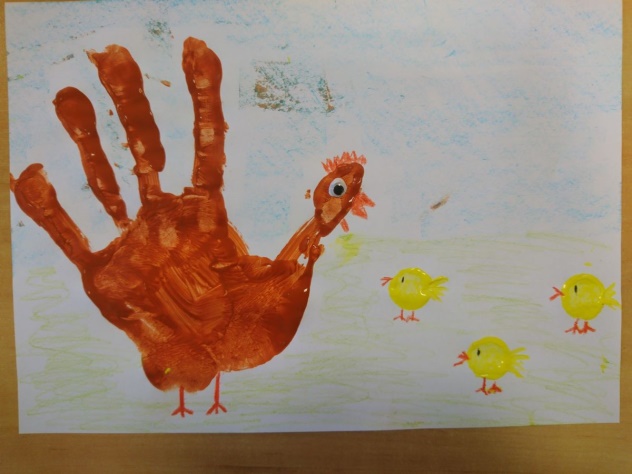 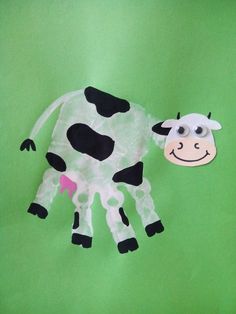 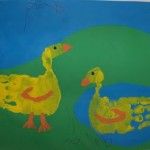 Gdy Twoja praca już będzie skończona,weź mamy lub taty smurtfon i zdjęcie zwierzaka zrób szybciutko.Wysyłamy na e- maila z podpisem autora.Możesz też nazwać zwierzaka swojego!!4. Wypełnij kartę pracy cz. 4 str. 3  Skorzystajcie z pięknej pogody, spacerek, rowerek dzisiaj wskazany!!!!P O W O D Z E N I A  !!!!!Przepraszam serdecznie,  wczorajsze zadania zamieściłam przez pomyłkę w zakładce „ Zamierzenia dydaktyczno wychowawcze”, zorientowałam się dopiero o 15. Jeszcze raz przepraszam.